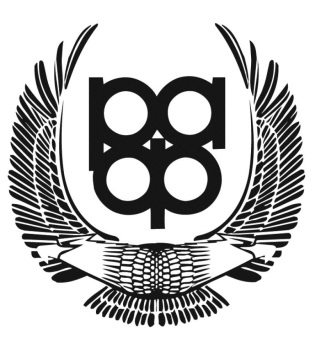 УТВЕРЖДАЮПредседатель Комитета по трофи-рейдам РАФ _____________/Голубев А.Д./ 15.01.2018 г.Положение о рейтинговой системе КТР РАФ.1. Рейтинг спортсменов – индивидуальный показатель достижений всоревнованиях по трофи-рейдам, входящих в список согласованных Комитетом поТрофи-Рейдам РАФ. (КТР РАФ)2. Целью создания рейтинговой системы являются:- оценка динамики роста мастерства спортсменов- выявление и отбор сильнейших спортсменов для участия в Чемпионате и Кубке России- создание универсальной системы учета спортсменов и их результатов.3. Создание и ведение рейтинговой системы спортсменов является исключительнымправом и обязанностью КТР РАФ4. Рейтинг спортсменов является общероссийским. Из него будет выделен рейтингспортсменов по каждому федеральному округу. Принадлежность спортсмена кФедеральному округу определяется местом его постоянной регистрации.5. Баллы начисляются по фиксированной шкале. В рейтинг учитываются баллы набранные спортсменом (БСС) на соревновании (по Таблице 1), умноженные на рейтинговый коэффициент соревнования (РКС). Таблица 1. Баллы начисляемые спортсменам за 1 – 15 места:7. В рейтинге спортсменов учитывается результат  по первым и вторым пилотам.8. Рейтинг спортсменов ведется раздельно для каждой спортивной дисциплины :- ТРС - ТР1 № 1660811811Л- ТР2 № 1660821811Л- Абсолютный № 1661041811Л, как объединяющий автомобили категорий ТР3, ТР2Б и ТР3Н.9. Рейтинг ведется по всем спортсменам, принимающим участие в соревнованиях,получившим рейтинговый коэффициент соревнований КТР РАФ. Источником сведений для подсчета рейтинга являются официальные результаты соревнований, предоставляемые в КТР РАФ Организатором соревнований.10. Рейтинг спортсменов обновляется по результатам соревнований в первую среду каждого месяца. Рейтинг публикуется на сайте КТР РАФ raf-trophy.su11. Рейтинг спортсменов рассчитывается для спортсменов, принимавших участие хотябы в одном соревновании, получившим РКС КТР РАФ.12. При расчете рейтинга учитываются лучшие 5 результатов спортсмена,полученных в течение календарного года, рассчитываемого от даты полученияпервых рейтинговых баллов каждым спортсменом индивидуально.  Учитываются рейтинговые очки начисленные в предшествующем календарном году.13. Спортсмены с нулевым рейтингом не публикуются в общем рейтинговом списке.14. Награждение спортсменов по итогам  рейтинга не предусмотрено.
15. Рейтинговый коэффициент соревнования (РКС) – это числовой коэффициент, отражающий статус и уровень проведения соревнования. 16. РКС подсчитывается как сумма баллов в соответствии с Таблицей 2.Таблица 2. Баллы РКС начисляемые за соревнования:17. Рейтинговый коэффициент соревнования (РКС) подсчитывается в несколько этапов. При подаче заявки на проведение соревнований в календарь КТР РАФ, присваивается предварительный РКС, в случае выполнения организатором всех заявленных пунктов, РКС остается неизменным . В случае не своевременного предоставления в КТР или несвоевременной публикации документов из п3 таблицы2, РКС может быть уменьшен до начала соревнования. 18. Заявка подается на электронную почту info@raf-trophy.su ,в форме заявки предусмотрена возможность для отметки пунктов табл2 предполагаемых к выполнению. Заявка может быть опубликована на сайте КТР .19.В исключительных случаях , предварительный рейтинг может быть изменен в большую или меньшую сторону после предоставления Организатором отчета о соревнованиях. В случае предоставления заведомо недостоверных данных в предварительной заявке рейтинг должен быть уменьшен или аннулирован решением КТР РАФ.20. Пункты 4.2, 4.3, 4.4, 5.1 из таблицы2,  могут учитываться в заявке  только при наличии договоренности с КТР о прибытии  наблюдателя на соревнование . Только  соревнования с присутствием наблюдателей от КТР будут рассматриваться как соревнования-кандидаты для проведения на их базе Всероссийских соревнований, Кубка России, этапов ЧР.21. РКС Этапа Чемпионата России в 2018 году – 10, Кубка России – 7.1 место  25 очков 9 место 7 очков2 место  20 очков 10 место 6 очков3 место  16 очка 11 место 5 очков4 место  13 очков 12 место 4 очков5 место  11 очка 13 место 3 очков6 место  10 очков 14 место 2 очка7 место  9 очков 15 место 1 очка8 место  8 очков1БАЗОВЫЙ РЕЙТИНГВЫБРАТЬ ОДИН ИЗ1.1Линейная гонка, легенда (допускается один короткий ДСУ)1,41.2Свободное ориентирование (если хотя-бы один СУ свободное ориентирование)1,01.3Кольцевое трофи, трофи-спринт, короткие СУ ( в т.ч. формат RFC)0,72СТАТУС СОРЕВНОВАНИЙДОБАВИТЬ ОДИН ИЗ2.1Соревнования, включенные в ЕКП Министерства спорта России.1,32.2Соревнования, включенные в ЕКП региональных органов управления или выше проводимые в полном соответствии с СК РАФ, ППТР и ТТ РАФ12.3Соревнования, включенные в ЕКП муниципального уровня0,53ДОКУМЕНТЫ (представляются в КТР и публикуются на сайте организатора не позднее чем за 30дней до начала соревнований)ДОБАВИТЬ3.1Соответствие регламента нормам ЕВСК (категории судей, допуск только лицензированных спортсменов)0,33.2План безопасности согласован с УВД0,33.3Трасса согласована с владельцем территории, лесничеством0,34ОРГАНИЗАЦИЯ и БЕЗОПАСНОСТЬДОБАВИТЬ ПО ОТЧЕТУ НАБЛЮДАТЕЛЯ4.2Дежурство маршалов безопасности в ключевых точках0,24.3Обеспечена эвакуация людей с трассы0,24.4Полное соблюдение ТТ РАФ, включая взвешивание на тех инспекции0,55ТЕХТРЕБОВАНИЯ И ДОПУСКДОБАВИТЬ5.1Классы по ТТ РАФ ( ТРС, ТР1, ТР2, Абсолютный)0,35.2Многодневное соревнование >2СУ, 1ДСУ+2СУ и более0,35.3Наличие других классов, двух и более зачетов (РАФ и "любители", например )-0,55.4Наличие зачета ATV-1,05.5Допуск автомобилей с более чем 2-мя членами экипажа на борту -0,56ОСВЕЩЕНИЕ СОРЕВНОВАНИЯ6.1Предоставление, не позднее чем через 48ч после окончания соревнования, фото и/или видео отчета профессионального качества для размещения лучших кадров на сайте raf-trophy.su и др медиа ресурсах КТР0,57РЕЗУЛЬТАТЫДОБАВИТЬ ПО ОТЧЕТУ ОРГАНИЗАТОРА7.1Результаты не поданы в течение 10 дней-0,57.2Результаты поданы не по форме КТР РАФ-0,57.3Предварительная заявка недостоверных данных для рейтинга, подача протоколов с недостоверными данными результатовот -1 до аннулирования в исключительных случаях7.4Инцидент, происшествияот -1 до аннулирования 